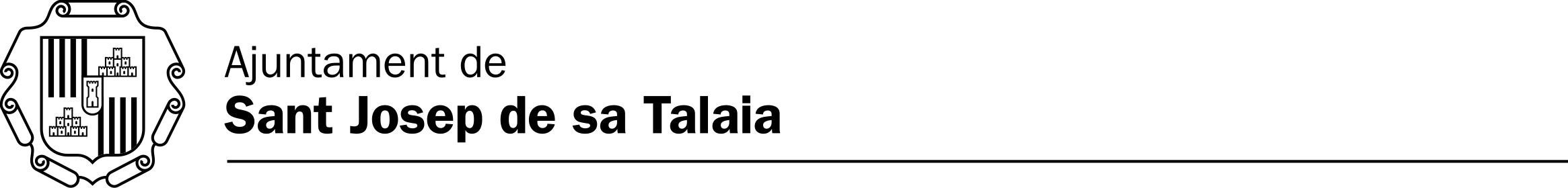 c. Pere Escanellas, 12-16 · 07830 Sant Josep de sa Talaia (Illes Balears) tel. 971 800 125 habitatge@santjosep.org · www.santjosep.orgANEXO 6: MODELO DE PODER DE REPRESENTACIÓNNombre:DNI:Domicilio a efectos de notificaciones:Teléfono:Correo electrónico:COMUNICO:Que, al amparo del artículo 5 de la Ley 39/2015, de 1 de octubre, del Procedimiento Administrativo Común de las Administraciones Públicas, otorgo el poder de representación a fin de que lleve a cabo las actuaciones procedimentales que estime procedentes y actúe en mi representación y en la defensa de mis intereses, en el procedimiento de convocatoria de subvenciones en materia de ayuda de alquiler que se sigue en el Ayuntamiento de Sant Josep de sa Talaia, a:Nombre:DNI/NIEDomicilio a efecto de notificacionesTeléfonoCorreo electrónicoY en prueba de conformidad lo firmo en el lugar y fecha expresados:FirmaSant Josep de sa Talaia, a ………. de	de 2024